Personal Information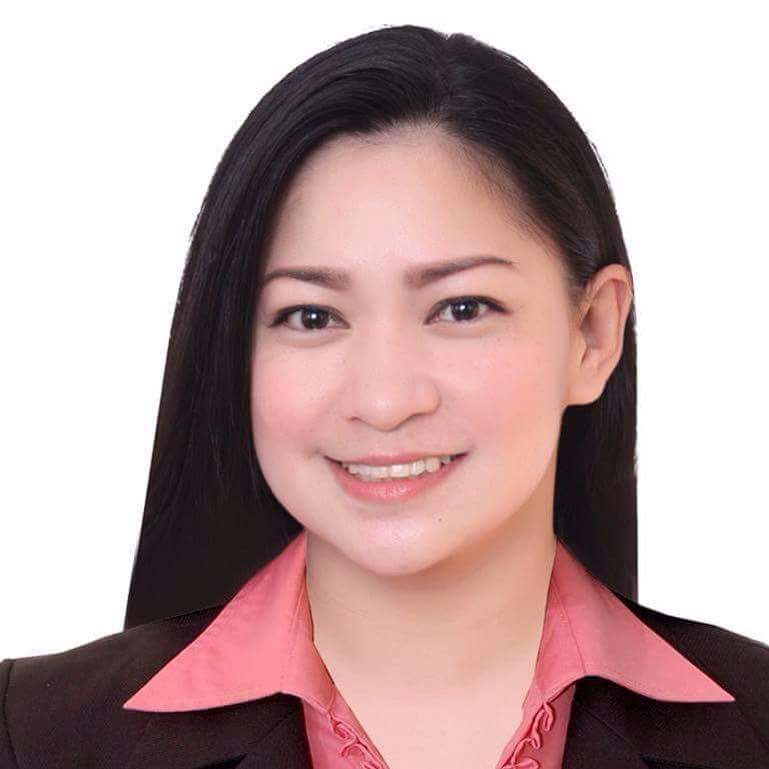 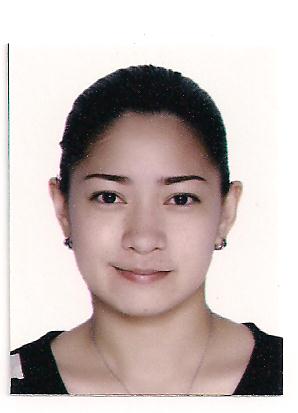 Career Objective: To pursue a good career in an organization that gives me an ample opportunity to enrich my potential , and   to be  part of a competitive, quality-oriented organization that paves way to prove myself and put forth the best in me where  I can give my best and my skills will continue to grow.Work ExperienceSkill:Name:Yvette Yvette.364028@2freemail.com 	Position Applied for:Secretary / Office Admin. / ReceptionistNationality:FilipinoBirth date:November 20, 1981Marital Status:SingleOct. 15, 2015 –Jan. 31, 2017July 10, 2013 -Sept. 10, 2015 June 04, 2011 – March 18, 2013:June 01, 2005 – March 30, 2011:Sales ConsultantSlimmer’s World International - PhilippinesResponsibilities:Providing consultation to clients/customers with regards to their skin types, issues and concerns.Enrolling clients/customers with the proper skin treatments and doing up-selling as well.Taking charge on inbound and outbound calls to set appointments to provide market to the company.Creating Marketing opportunities by giving proposals and setting up Booths to different companies.Gathering information to create Marketing Strategies such as promos, events etc.Do follow up calls and surveys on clients.Office Secretary cum ReceptionistNew Electrical and Mechanical Company LLC – Abu Dhabi-UAEResponsibilities:Meeting and greeting visitors at all levels of seniority, providing a quality service to customers, and dealing tactfully with complaints. Screening telephone calls, enquiries and requests, and handling them when appropriate. Organizing and maintaining diaries and making appointments.Arrange booking of works between clients and manger, and ensuring both parties are up to date if there are changes/cancellation of schedules. Responsible of making LPO, payment voucher, memo letters, quotations, correspondence letter, making salary sheet, payments for supplier and couriers and handling petty cash, incoming and outgoing emails.Office Secretary cum Computer OperatorHamalaya Contracting & General  Maintenance  LLC- Abu Dhabi-UAEResponsibilities:Responsible in general administrative duties: records handling, filing, encode data, correspondence and reports, sort and route mails and faxes.Responsible of making LPO, payment voucher, memo letters, quotations, correspondence letter and handling Outgoing / Incoming Invoices.In-charge for local purchase such as: office supplies/rentals and materials related to the project.Coordinates with supplier regarding the schedule of delivery of materials and its unit price. Prepares and releases payments for suppliers and contractors.Assistant Manager
Dental Awareness Card Inc. (Philippines)Responsibilities:Updating customers purchase orders status, tracking information, product information, pricing, inventory, etc.Manage Orthodontic Class accounts and Orthodontic Supplies.Assisting our entire student for their manual activities like, making cast, invisible retainer or mouth guard, bracing and wiring their typodont.Assisting my boss to his patient for bracketing, cleaning, doing some general dental services.Diagnostic XRAY Specialist (for Orthodontic only)Receive purchase order and enter into the database system include answering phone calls.Coordinate with the suppliers regarding the order and delivery of our materials.Coordinate with all the hotels and function rooms facilities for their meetings, graduation and other activities.Maintaining the company standards and give a good profit to the companyPrivate (IAO) International Association for Orthodontics  LiaisonFinancial Officer (for Orthodontic Class only)Sept. 2004:Secretary 
Smart Sell Direct Marketing Corporation PhilippinesResponsibilities: Perform a variety of clerical duties including typing, filing, duplicating materials, handling incoming and outgoing mails.Establish and maintain cooperative and effective working relationship with others.Organize hotel and travel reservations, and provide support for meetings and events,In charge of telephone system and provide service as required by each department and assist with completion of necessary reports as requested.Feb 2002 – Dec. 2003:Secretary
Senate of the Philippines ( Finance Department )Responsibilities: Perform a variety of clerical duties including typing, filing, and duplicating materials.Establish and maintain cooperative and effective working relationship with others.Assist with completion of necessary reports as requested.Schedule meeting and Organize hotel and travel reservations, and provide support for meetings and events.Seminars Attended:“Starting Your Life Right-Financial Planning Basics”By: Mr. Randell Tiongson (Registered Financial Planner)April 18, 2010“Budgeting in your Personal Practice/ How to get out of debt/ 6 Steps to Financial Freedom”By: Mr. Chinkee Tan (Lifestyle Adviser)September 9, 2007“Where to Invest your Money”By: Mr. Rogel Morales (Registered Financial Planner)February 10, 2007“Practice Management:”By: Manuel DimanligOctober 29, 2006Education:SY 2001 - 2003:SY 1999 – 2001SY 1995- 1999:AMA Computer College, Philippines
Business Information System ( B.I.S )Centro Escolar University Manila PhilippinesDentistry – (Pre Dent)Malate Catholic School Manila Philippines
1st – 4th Year Secondary Level 